ПОСТАНОВЛЕНИЕ ШУÖМО внесении изменений в постановление администрации муниципального района «Печора» от 27 марта 2019 года  № 323  	1. Внести в постановление муниципального района «Печора» от 27 марта 2019 года  № 323  «Об утверждении реестра мест (площадок) накопления твердых коммунальных отходов на территории муниципального образования муниципального района «Печора»  следующие изменения:	1.1. В приложении к постановлению добавить: позицию № 242;	1.1.1. В графу 2 позиции 242 добавить данные о нахождении мест (площадок) накопления ТКО «Республика Коми, г. Печора, ул. Базовская, д.1»;	1.1.2. В графу 3 позиции 242 добавить данные о технических характеристиках мест (площадок) накопления ТКО «Железобетонная плита 1 кв.м. количество контейнеров-1 объем 0,75куб.м.»;	1.1.3. В графу 4 позиции 242 добавить данные о собственниках мест (площадок) накопления ТКО «Открытое акционерное общество «Российские железные дороги» ОГРН 1037739877295»;	1.1.4. В графу 5 позиции 242 добавить данные об источниках образования ТКО «Здание восстановительного поезда № 3441».	1.2. В приложении к постановлению добавить: позицию № 243;	1.1.1. В графу 2 позиции 243 добавить данные о нахождении мест (площадок) накопления ТКО «Республика Коми, г. Печора, ул. Железнодорожная»;	1.1.2. В графу 3 позиции 243 добавить данные о технических характеристиках мест (площадок) накопления ТКО «Железобетонная плита 1 кв.м. количество контейнеров-1 объем 0,75куб.м.»;	1.1.3. В графу 4 позиции 243 добавить данные о собственниках мест (площадок) накопления ТКО «Открытое акционерное общество «Российские железные дороги» ОГРН 1037739877295»;	1.1.4. В графу 5 позиции 243 добавить данные об источниках образования ТКО «Здание ремонтно-эксплуатационного пункта Печорской дистанции сигнализации, централизации и блокировки».	2. Настоящее постановление вступает в силу со дня его подписания и подлежит размещению на официальном сайте муниципального образования муниципального района «Печора».Глава муниципального района -                                                                руководитель администрации                                                                  Н.Н. ПаншинаАДМИНИСТРАЦИЯ МУНИЦИПАЛЬНОГО РАЙОНА  «ПЕЧОРА»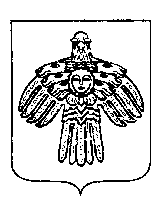 «ПЕЧОРА» МУНИЦИПАЛЬНÖЙ РАЙОНСА АДМИНИСТРАЦИЯ« 10 » июля 2019 г. г. Печора  Республика Коми                           №  760